Tallinna Soome kooli ja lapse seadusliku esindaja (edaspidi ”Lapsevanem”) vaheline koolitusleping Lapsevanemate andmed: 		             Õpilase nimi:  Maksetingimused ja makseandmed:Tallinna Soome kool tagab Soome õppeprogrammi kohase hariduse. Teavet õppeprogrammi, kooli põhimõtete ja tegutsemisviiside kohta leiate kooli kodulehelt aadressil www.suomalainenkoulu.ee. Nii õpilane/õpilased kui ka lapsevanem kohustuvad järgima kooli reegleid ja juhiseid. Kehtivad reeglid on avaldatud kooli kodulehel. Öpilasel peab olema Eesti isikukood, kui öppimisaeg kestab üle 90 päeva. Lapsevanem kohustub kooli ja kodu vahelises suhtluses kasutama kooli poolt pakutavat andmesüsteemi Wilma.Lepingu kehtimine ja tingimused:Leping hakkab kehtima pärast allakirjutamist. Kooli vastuvõtmise otsustab direktor. Leping on sõlmitud määramata ajaks. Leping või selle osa loetakse lõppenuks, kui õpilane lõpetab õppimise Tallinna Soome Koolis. Koolist lahkumise avaldus tuleb esitada direktorile kirjalikult kodulehel oleva vormi kaudu. Leping on koostatud kahes eksemplaris, üks kummalegi osapoolele. TASK tuki ry edastab tasumata jäänud õppemaksud inkassofirmale. Kõik kulud, mis on seotud võla siisenõudumisega, tasub arve saaja. Erimeelsused lahendatakse kohtus (Harju Maakohtus) sest kooli alaline asukoht on Eestis.Osapoolte allkirjad:Koht ja aeg:Lapsevanem/ vanemate allkirjad ja nimed väljakirjutatult:Kooli esindaja allkiri ja nimi väljakirjutatuna				    Lisad: 				    Lisa 1 - öpilase andmed (vajadusel mitu)				    Lisa 2 – Tallinnan suomalaisen koulun tuki ry				    liikmeks astumise vorm   _____________Konto: Tallinnan suomalaisen koulun tuki ry Registrinumber 159.969 Eestis – Luminor IBAN: EE66 17000 17004673316 SWIFT-BIC: NDEAEE2X Soomes – Danske Bank IBAN: FI4680001370212624 SWIFT-BIC: DABAFIHHTallinnan suomalainen kouluVase 9a10125 Tallinn, EstoniaTel: +372 5694 7823 (kantselei), +372 512 843 (direktor)E-post: info@suomalainenkoulu.ee www.suomalainenkoulu.ee 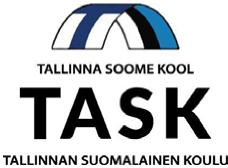 Nimi:Nimi:Biologiline vanem: Muu:Biologiline vanem: Muu:Telefon koolipäeva ajal:Telefon koolipäeva ajal:E-post:E-post:Registreerimismaks summas 500 eurot tuleb maksta enne, kui õpilane alustab TASK-is õppimist (uued õpilased). Kevad- ja sügissemestri õppemaks: ettevalmistusklass 1.040 €, 1-6 klassid 1.210 €, 7-9 klassid 1.210 €, gümnaasium I ja II klass 750€, gümnaasiumi III klass 400€. Semestri õppemaks tuleb tasuda septembris ja veebruaris. Maksetähtaeg on 14 kalendripäeva. Lapsevanem kohustub tasuma teisi Tallinnan suomalaisen koulun tuki ry aastakoosoleku poolt heakskiidetud makse. Semestri õppemaks tasutakse        1 jaos __   2 jaos   __   Taotletakse õe-/vennasoodustust (100 €) __Kui õpilane lõpetab TASK-is õppimise semestri keskel, tuleb tasuda koolist lahkumise kuu eest. Kui õppemaks on tasumata, ei saa laps uut õppeaastat alustada.Öppemaksu maksja nimi:Arve aadress:Õppemaksud teatatakse Eesti maksuametile tulumaksust mahaarvamiseks: Arve tasuja Eesti isikukood: